§2302.  IncorporationThe articles of incorporation, and amendments thereto, of every corporation organized under this chapter shall be submitted to the superintendent for approval, which, if granted, shall be indorsed thereon before the same are filed with the Secretary of State.  [PL 1973, c. 585, §12 (AMD).]There shall be not less than 14 directors, at least a majority of whom shall be consumer representatives. For purposes of this section, "consumer representative" means a person who does not derive more than 20% of annual income, whether directly or through that person's spouse, from the delivery of health care services. The remaining directors shall at all times be licensed health professionals who contract with the corporation for the direct provision of health services, or persons employed by participating health care institutions or organizations that contract with the corporation to provide health services to the corporation's subscribers, or persons employed by associations of providers and professionals of health care services. No director shall serve more than 3 consecutive 3-year terms.  [PL 1975, c. 708, §1 (RPR).]SECTION HISTORYPL 1971, c. 444, §2 (AMD). PL 1973, c. 585, §12 (AMD). PL 1975, c. 708, §§1,2 (AMD). The State of Maine claims a copyright in its codified statutes. If you intend to republish this material, we require that you include the following disclaimer in your publication:All copyrights and other rights to statutory text are reserved by the State of Maine. The text included in this publication reflects changes made through the First Regular and First Special Session of the 131st Maine Legislature and is current through November 1. 2023
                    . The text is subject to change without notice. It is a version that has not been officially certified by the Secretary of State. Refer to the Maine Revised Statutes Annotated and supplements for certified text.
                The Office of the Revisor of Statutes also requests that you send us one copy of any statutory publication you may produce. Our goal is not to restrict publishing activity, but to keep track of who is publishing what, to identify any needless duplication and to preserve the State's copyright rights.PLEASE NOTE: The Revisor's Office cannot perform research for or provide legal advice or interpretation of Maine law to the public. If you need legal assistance, please contact a qualified attorney.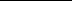 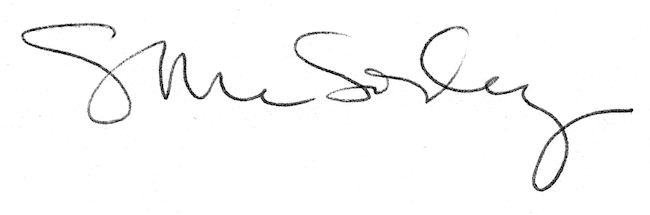 